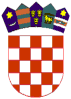  R E P U B L I K A    H R V A T S K A KRAPINSKO-ZAGORSKA ŽUPANIJA               GRAD PREGRADA              GRADONAČELNIKKLASA: 940-01/18-01/78URBROJ: 2214/01-02-18-01Pregrada, 03.10.2018.Na temelju članka 131. – 133. Zakona o cestama (Narodne novine broj 84/11, 18/13, 22/13, 54/13, 148/13 i 92/14), gradonačelnik Grada Pregrade objavljujeJAVNI POZIVNOSITELJIMA STVARNIH PRAVA NA NEKRETNINAMA O ZAPOČINJANJU POSTUPKA EVIDENTIRANJA NERAZVRSTANE CESTEGrad Pregrada obavještava nositelje stvarnih prava na nekretninama koje neposredno graniče sa zemljištem na kojem je izgrađena nerazvrstana cesta P-11.1 P11-Marka Tepeša-Pregrada Vrhi-P11.2 od kčbr. 297 (dio z.k.č. 1931/5 ), 309 (dio z.k.č. 1931/5), 311 (dio z.k.č. 1931/5), 317 (dio z.k.č. 1931/5 ), 318  (z.k.č. 69 i 73 ), 325 ( z.k.č. 72 ), 326  ( z.k.č. 70 ), 358 (dio z.k.č. 1931/5 ), 359 (dio z.k.č. 1931/5 ), 2249/1 i dr.,  k.o. Pregrada o započinjanju postupka evidentiranja nerazvrstane ceste i to obilježavanjem granica na kojem je izgrađena cesta.Naziv katastarske općine: k.o. PregradaOznake ceste: P-11.1 P11-Marka Tepeša-Pregrada Vrhi-P11.2 Opis dionice: Prometnica P-11.1 P11-Marka Tepeša-Pregrada Vrhi-P11.2 od kčbr. 297 ( dio z.k.č. 1931/5 ), 309 (dio z.k.č. 1931/5 ), 311 (dio z.k.č. 1931/5), 317 (dio z.k.č. 1931/5 ), 318  (z.k.č. 69 i 73 ), 325 ( z.k.č. 72 ), 326 ( z.k.č. 70 ), 358 (dio z.k.č. 1931/5 ), 359 (dio  z.k.č. 1931/5 ), 2249/1  i dr.,  k.o. Pregrada Datum započinjanja radova: dana 17.10.2018. godine od 9,00 – 10.00 sati (počevši od kčbr. 297 ( dio z.k.č. 1931/5) k.o. Pregrada), predstavnici Grada Pregrade započeti će obilježavanje granica zemljišta na kojem je izgrađena nerazvrstana cesta uz stručnu pomoć ovlaštenog inž. geodet. koji brine da lomne točke budu ispravno stabilizirane i obilježene.Podaci o ovlaštenom inž. geodezije: Zlatko Šurbek, mag.ing.geod.et.geoinf., Geo 1155, Ured ovlaštenog inženjera geodezije Zlatko Šurbek, mag.ing.geod.et.geoinf, 49231 Hum na Sutli, Druškovec Humski 66/2.Nositelji stvarnih prava na zemljištu mogu izvršiti uvid u geodetski elaborat izvedenog stanja predmetne  nerazvrstane  ceste  te zatražiti eventualna dodatna pojašnjenja, dana  22.11.2018. godine od 9,00 – 12,00 sati u vijećnici Grada Pregrade.  									GRADONAČELNIK								          Marko Vešligaj, dipl.oec. 